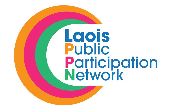 Laois PPN are seeking an Environmental Rep for the Transport, Environmental and Emergency Services SPC.Please click on the link below and submit to nominate an individual.https://forms.gle/bc73h7Y3CrSEtWWi8Information:The completion of this form nominates a candidate to stand for election as the:Environment Representative on the Transport, Environment & Emergency Services SPC.Strategic Policy Committees advise and assist the council in its work under several headings. The SPC system is intended to give Councillors and relevant sectoral interests an opportunity for full involvement in the policy making process from the early stages.The Transport, Environment & Emergency Services SPC covers the policy areas Roads, Transport and Parking, Flood Relief, Water & Environmental Protection, Emergency Management and Energy Efficiency.Notes:The group nominating MUST be a Laois PPN registered group under the Environmental PillarThe nominee MUST be a registered member of the nominating group.Each group may only nominate 1 candidate.The election will take place online.An email confirmation for your nomination will be issued to the proposer and to the nominee.Deadline for Receipt of Nominations is 5.00pm on Wednesday 25th November, 2020.